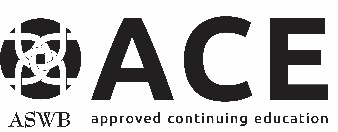 Association of Social Work BoardsApproved Continuing Education ProgramACE New Provider ApplicationInstructionsThis application is used to apply to the ASWB Approved Continuing Education program for provider level approval. ACE StandardsReview the ACE handbook before applying to make sure your organization and course samples meet ACE standards. Application fees are non-refundable.Course samplesIn addition to completing this application, a course sample and course sample questionnaire must be submitted for each delivery format sought for approval. All course materials must be mocked up to meet current ACE standards. Examples of mocked up materials can be found in the appendix of the ACE handbook.Approval decisionsThe average timeframe for an approval decision, after submission of a complete application and fees, is four to six months.  For questions or more information, contact ACE at ace@aswb.org.Applicant informationApplicant informationProvider name: First and last name of individual completing this application:  Title: Phone number: Email address: Provider name: First and last name of individual completing this application:  Title: Phone number: Email address: Continuing education administrationContinuing education administrationProvide the following for the continuing education program:Course topicsNumber of courses offered annuallyThe course development processProvide the following for the continuing education program:Course topicsNumber of courses offered annuallyThe course development processTo what professions are courses offered? To what professions are courses offered? How does the organization determine appropriate course content for professional skill level(s)? How does the organization determine appropriate course content for professional skill level(s)?  Continuing education director role Continuing education director roleDescribe the role of the continuing education director in the following areas. Reference standard 3.2 in the ACE Handbook for provider staff requirements.Planning the organization’s continuing education coursesAdministering the organization’s continuing education coursesMonitoring the organization’s continuing education coursesDescribe the role of the continuing education director in the following areas. Reference standard 3.2 in the ACE Handbook for provider staff requirements.Planning the organization’s continuing education coursesAdministering the organization’s continuing education coursesMonitoring the organization’s continuing education courses Social work consultant role Social work consultant roleDescribe the role of the social work consultant in the following areas. Reference standard 3.2 in the ACE Handbook for provider staff requirements.Planning the organization’s continuing education coursesAdministering the organization’s continuing education coursesMonitoring the organization’s continuing education coursesInfusing cultural competence in the overall program. Reference standard 2.3 in the ACE handbook for program requirements.Describe the role of the social work consultant in the grievance process for continuing education course attendees.Describe the role of the social work consultant in the following areas. Reference standard 3.2 in the ACE Handbook for provider staff requirements.Planning the organization’s continuing education coursesAdministering the organization’s continuing education coursesMonitoring the organization’s continuing education coursesInfusing cultural competence in the overall program. Reference standard 2.3 in the ACE handbook for program requirements.Describe the role of the social work consultant in the grievance process for continuing education course attendees.Instructor qualificationsInstructor qualificationsIdentify the organization’s method(s) for choosing and vetting course instructors. Reference standard 4.5 in the ACE handbook for instructor qualification requirements. Check from the list, all that apply. Search process		 Verify educational background Verify credentials		 Verify experience                      Verify expertise		 References Other explain: Identify the organization’s method(s) for choosing and vetting course instructors. Reference standard 4.5 in the ACE handbook for instructor qualification requirements. Check from the list, all that apply. Search process		 Verify educational background Verify credentials		 Verify experience                      Verify expertise		 References Other explain: Describe the process and the frequency in which the organization regularly reviews the professional license status of staff and/or contract instructors on regulatory board websites.Describe the process and the frequency in which the organization regularly reviews the professional license status of staff and/or contract instructors on regulatory board websites.Identify the organizations method for determining the technological expertise of instructors for presenting courses using technology such as PowerPoint, distance learning presentation software (e.g., Zoom or Webex, etc.).	 Interview or demonstration of instructor’s skill	 Training of instructor by organization	 N/A, organization has designated technology staff	 Other, explain: Identify the organizations method for determining the technological expertise of instructors for presenting courses using technology such as PowerPoint, distance learning presentation software (e.g., Zoom or Webex, etc.).	 Interview or demonstration of instructor’s skill	 Training of instructor by organization	 N/A, organization has designated technology staff	 Other, explain: Course delivery format(s)Course delivery format(s)Choose the format(s) for which the organization is seeking approval to offer. Reference standard 5.1 in the ACE Handbook for course delivery format details. A different course sample and course sample questionnaire must be submitted for each delivery format sought for approval. All course materials must be mocked up to meet current ACE standards. Examples of mocked up materials and the course sample questionnaire are in the appendix of the ACE handbook.  In-person Synchronous distance learning Recorded asynchronous distance learning Reading-based asynchronous distance learningChoose the format(s) for which the organization is seeking approval to offer. Reference standard 5.1 in the ACE Handbook for course delivery format details. A different course sample and course sample questionnaire must be submitted for each delivery format sought for approval. All course materials must be mocked up to meet current ACE standards. Examples of mocked up materials and the course sample questionnaire are in the appendix of the ACE handbook.  In-person Synchronous distance learning Recorded asynchronous distance learning Reading-based asynchronous distance learningList the course title(s) below and identify the format for the course sample. If the course is a hybrid course and integrates two or more formats, choose all formats for the course.List the course title(s) below and identify the format for the course sample. If the course is a hybrid course and integrates two or more formats, choose all formats for the course.Course TitleCourse delivery format In-person Synchronous distance learning Recorded asynchronous distance learning Reading-based asynchronous distance learningPart of a conference?  Yes  No In-person Synchronous distance learning Recorded asynchronous distance learning Reading-based asynchronous distance learningPart of a conference?  Yes  No In-person Synchronous distance learning Recorded asynchronous distance learning Reading-based asynchronous distance learningPart of a conference?  Yes  No In-person Synchronous distance learning Recorded asynchronous distance learning Reading-based asynchronous distance learningPart of a conference?  Yes  NoEvaluation and qualityEvaluation and qualityHow does the organization use participant evaluations to improve courses?How does the organization use participant evaluations to improve courses?How does the organization apply participant course evaluations to develop/modify the overall program?How does the organization apply participant course evaluations to develop/modify the overall program?AttachmentsAttachmentsOrganizational chart Grievance policy Signed new applicant provider agreement (located in the ACE Handbook appendix)Fee worksheet and payment form (located in the ACE Handbook appendix)Additional required attachments:Course sample questionnaire(s) including required course sample materials for each course delivery format which approval is sought. The course sample questionnaire is located in the appendix of the ACE handbook.Organizational chart Grievance policy Signed new applicant provider agreement (located in the ACE Handbook appendix)Fee worksheet and payment form (located in the ACE Handbook appendix)Additional required attachments:Course sample questionnaire(s) including required course sample materials for each course delivery format which approval is sought. The course sample questionnaire is located in the appendix of the ACE handbook.Affirmation of application informationAffirmation of application informationThe undersigned hereby affirms under penalty of perjury that: I am an officer, director, agent, or other person duly authorized to act on behalf of the entity applying for continuing education provider approval, and further, that the applying entity has complied with ACE standards.I certify that the information provided herein is accurate.  I have read the ACE Handbook. I understand all ACE standards and requirements and agree to abide by all the requirements. I understand that ACE approval will, if granted, be for a one-year probationary period, followed by three-year approval periods. ACE approval may be renewed by completing the ACE renewal application (including fee). Application materials are not returnable. I understand that approval, if granted, will be terminated if ASWB ACE program determines that the provider is not meeting the standards set forth in the ACE Handbook. I understand that the enclosed application fee is for evaluation and consideration, not approval, of the application and therefore is nonrefundable.I understand that my organization has up to one year from the submittal of a complete application packet to address any areas that do not meet ACE requirements, if any are found with my application once it is reviewed by ASWB. I understand that if reviewers determine my application and any requested revisions to not meet ACE requirements after one year, my application will be closed, and I will need to reapply if I wish to continue pursuit of ACE approval. The undersigned hereby affirms under penalty of perjury that: I am an officer, director, agent, or other person duly authorized to act on behalf of the entity applying for continuing education provider approval, and further, that the applying entity has complied with ACE standards.I certify that the information provided herein is accurate.  I have read the ACE Handbook. I understand all ACE standards and requirements and agree to abide by all the requirements. I understand that ACE approval will, if granted, be for a one-year probationary period, followed by three-year approval periods. ACE approval may be renewed by completing the ACE renewal application (including fee). Application materials are not returnable. I understand that approval, if granted, will be terminated if ASWB ACE program determines that the provider is not meeting the standards set forth in the ACE Handbook. I understand that the enclosed application fee is for evaluation and consideration, not approval, of the application and therefore is nonrefundable.I understand that my organization has up to one year from the submittal of a complete application packet to address any areas that do not meet ACE requirements, if any are found with my application once it is reviewed by ASWB. I understand that if reviewers determine my application and any requested revisions to not meet ACE requirements after one year, my application will be closed, and I will need to reapply if I wish to continue pursuit of ACE approval. Signature of CE director:Date: Print name, title: Print name, title: 